Школа молодого пенсионера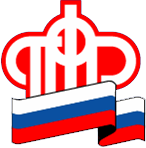 Каждую первую и третью пятницу месяца в Управлении проходит ставший уже традиционным проект «Школа молодого пенсионера». Проект, не смотря на свое название, ориентирован не только на ту часть населения, которая только вступила в ряды пенсионеров, но и на тех, кто только планирует, либо давно уже является пенсионером. На каждом собрании специалисты клиентской службы выдают Справки лицам, вступившим в ряды пенсионеров, дают ответы на вопросы, относящиеся к сфере компетенции УПФР.  И на каждой такой встрече освящаются темы, направленные на повышение уровня социально- правовой грамотности наших граждан. То есть каждый желающий может получить ответ на любой вопрос, относящийся к сфере компетенции ПФР. Ниже приведен график и темы планируемых выступлений. Мероприятие проходит по адресу: г.Приозерск, ул.Ленина, д.15а. 15.05.2015 заседание «Школы молодого пенсионера» будет приурочено к празднованию 70-летнего юбилея Победы в Великой Отечественной войне, на котором  состоится встреча с ровесниками Победы. Управление ПФР в Приозерском районеЛенинградской области№п/пДата проведенияТема115.05.2015ФЗ-400 «О страховых пенсиях» ст.30Сохранение права на досрочное назначение страховой пенсии205.06.2015ФЗ-400 «О страховых пенсиях» ст.31,32Досрочное назначение страховой пенсии гражданам из числа работников летно-испытательного состава. Сохранение права на досрочное назначение страховой пенсии отдельным категориям граждан319.06.2015ФЗ-400 «О страховых пенсиях»ст.33,34Суммирование стажа на соответствующих видах работ и снижение возраста, дающего право на страховую пенсию по старости ,лицам, работавшим в РКС и МКС. Перерасчет размеров страховых пенсий по документам выплатного дела.